  1.  Check service information to determine what components are included in the traction control/vehicle  stability control system (check all that apply).		  ABS electrohydraulic control unit			  ABS/traction control computer 				  Wheel speed sensors					  Steering wheel position sensor				  Vehicle speed sensor			  Lateral force (“G”) sensor  2.  Describe the location of each of the components.	______________________________________________________________________________	______________________________________________________________________________	______________________________________________________________________________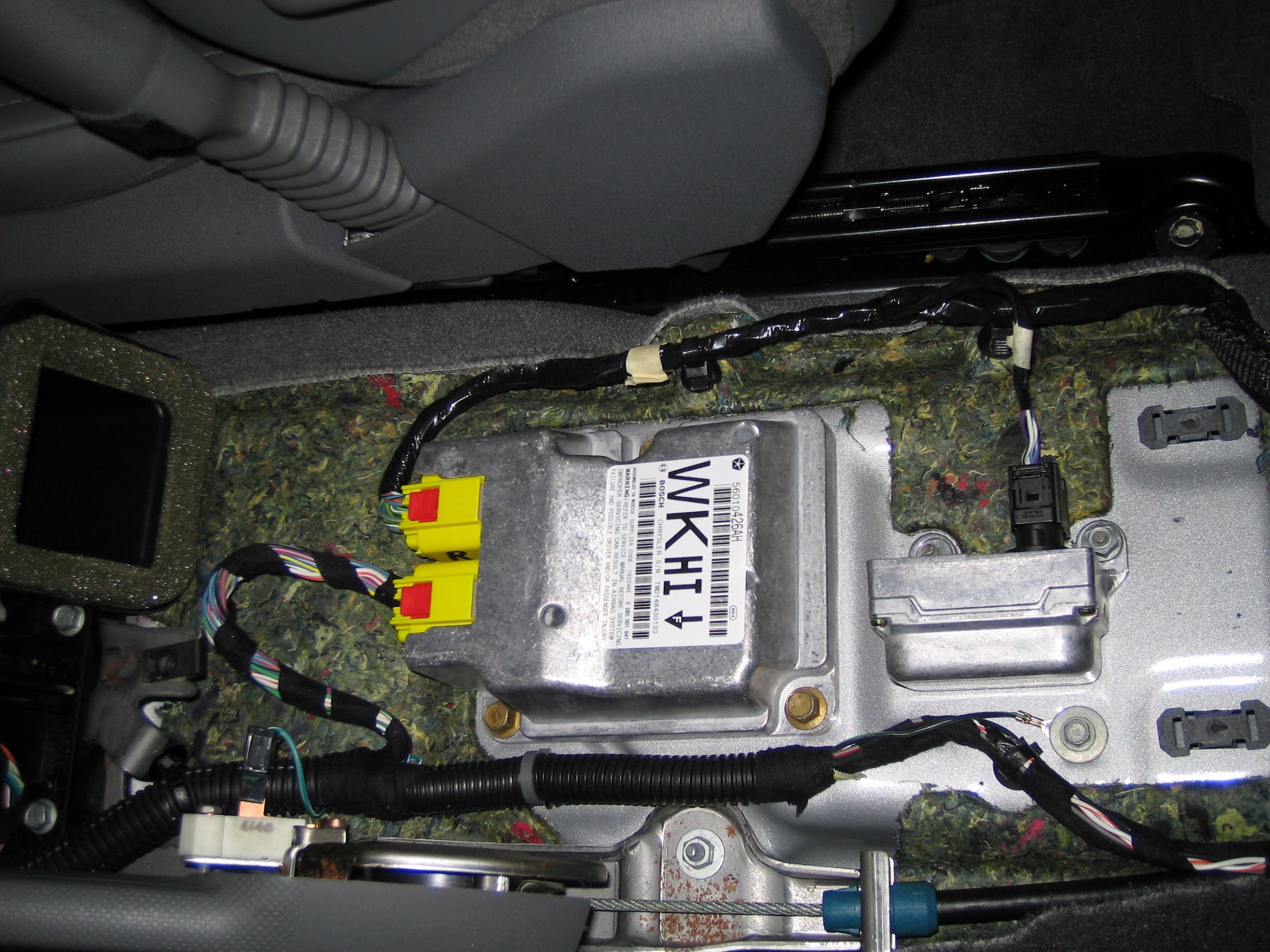 